For more information please contact:Rachel McHaleAge UK LeedsThe Bradbury Building, Mark LaneLeeds, LS2 8JATel: 0113 3893007Mob: 07432 477529Email: rachel.mchale@ageukleeds.org.uk Or visit the Age UK website: www.ageuk.org.uk/leedsFor more information on Walking for Health visit: www.walkingforhealth.org.uk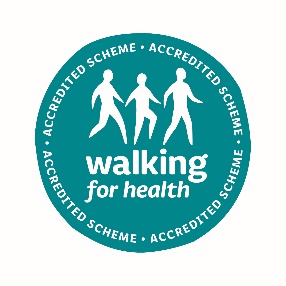 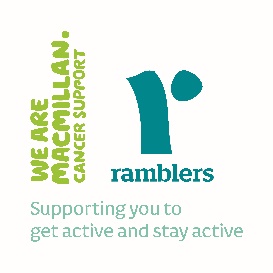 Age UK Leeds is a registered charity and company limited by guarantee, (registered charity number 504899, registered company number 1236909) Registered office:  Bradbury Building, Mark Lane, Leeds, LS2 8JA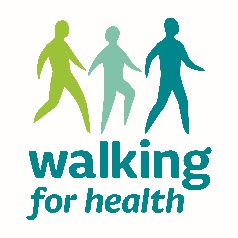 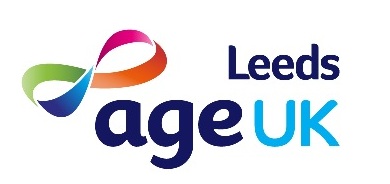 Walking for HealthThe Age UK Leeds Walking for Health group are restarting  and walks will be running in June and July 2021 for older adults to enjoy based around Leeds City.  The walks are led by a great team of experienced walk leader volunteers.All walks are risk assessed and walkers are encouraged to bring a face mask for when social distancing isn’t possible and hand sanitizer to use after touching shared surfaces, such as road crossings or gates.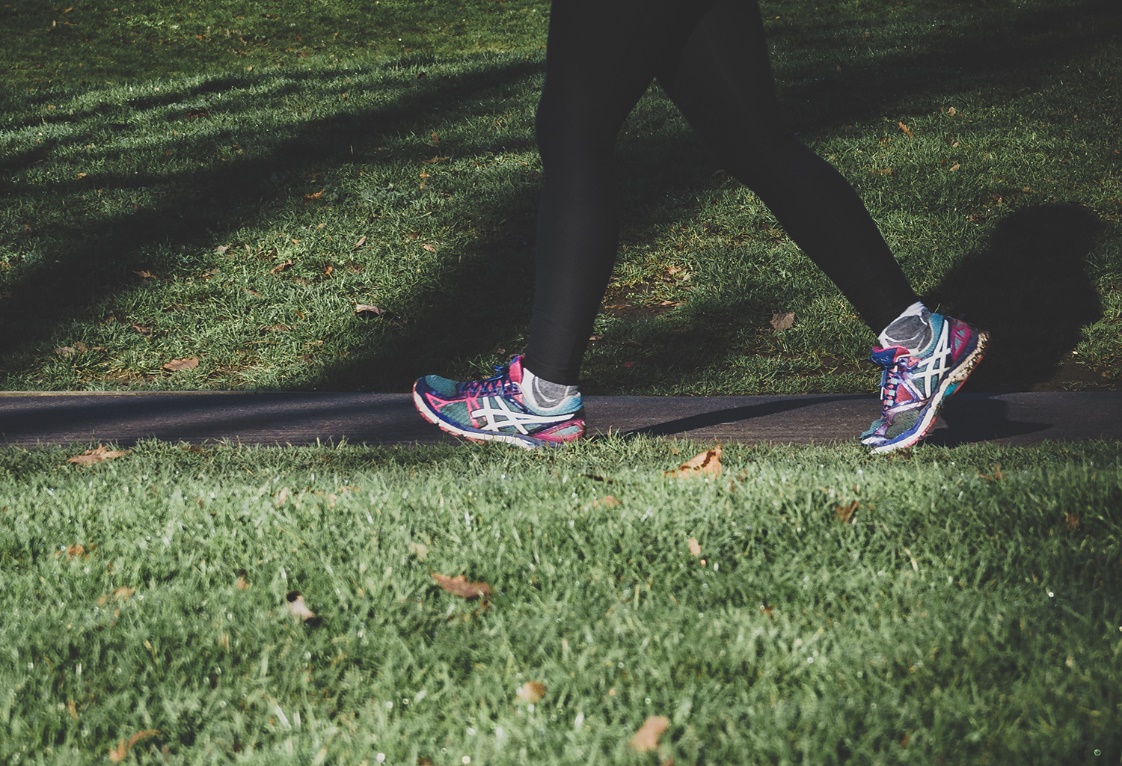 If you would like to attend please meet from 10:15am for a 10:30 start. The entire activity will be outdoors and walkers will meet in the Peace Garden at the side of Bradbury Building, where seating is available. Please note that sadly, the Age UK Leeds Arch Café has closed down and is no longer open to the public.  Before you attend please be prepared to keep yourself and others safe by staying at home if you are displaying any COVID systems: A new continuous coughA high temperatureA loss or change in taste and smellPlease be aware that you will be expected to keep a social distance away from other people and where this is not possible you will be expected to wear a face mask. Walk leaders will have hand gel and face masks available to use should you need them. 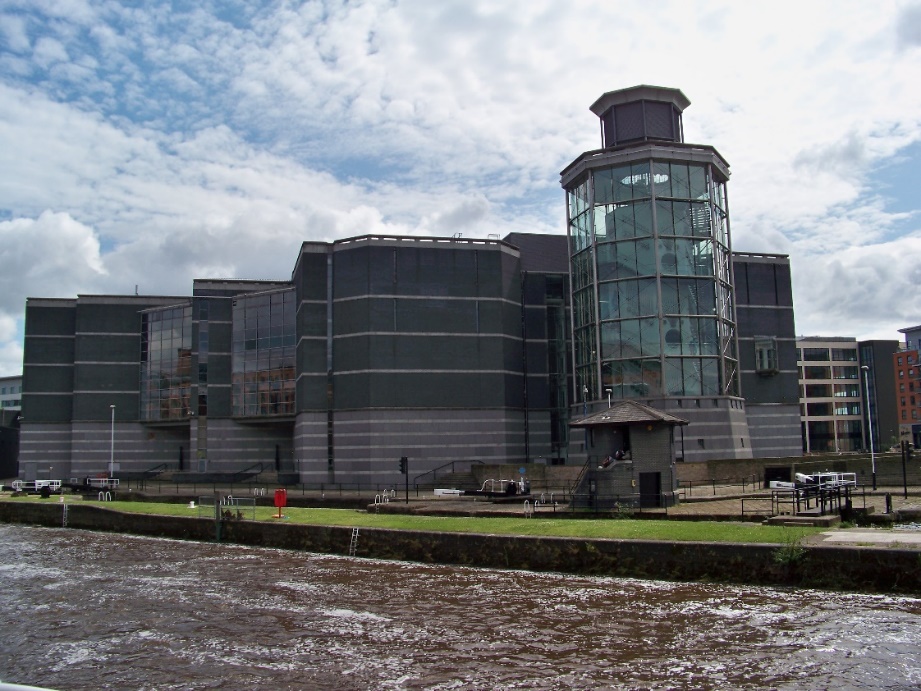 1st JuneRose Bank Millennium8 JuneRoyal Armouries15 JuneMedieval Leeds22 JuneBlue Plaques 129 June Potts and Clocks6 July Theatres through time13 JulyMabgate20 JulyLeeds Street Art27 July St Georges Field